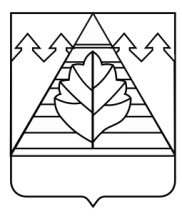 АДМИНИСТРАЦИЯГОРОДСКОГО ОКРУГА ТРОИЦК В ГОРОДЕ МОСКВЕПОСТАНОВЛЕНИЕО порядке составления и ведения своднойбюджетной росписи бюджета городского округаТроицк в городе МосквеВ соответствии с пунктом 1 статьи 217, пунктом 1 статьи 219.1 Бюджетного кодекса Российской Федерации, пунктом 7 раздела 6 Положения «О бюджетном процессе в городском округе Троицк в  городе Москве», утвержденного  решением Совета депутатов городского округа Троицк в городе Москве от 18.10.2012 № 549/92, администрация городского округа ТроицкП О С Т А Н О В Л Я Е Т:1. Утвердить Порядок составления и ведения сводной бюджетной росписи бюджета городского округа Троицк в городе Москве согласно приложению к настоящему постановлению.2. Признать утратившим силу постановление администрации городского округа Троицк в городе Москве от 28 10 2013 № 998 «О порядке составления и ведения сводной бюджетной росписи бюджета городского округа Троицк в городе Москве».3. Настоящее постановление подлежит опубликованию в газете городского округа Троицк в городе Москве «Городской ритм. Специальный выпуск» и размещению на сайте администрации городского округа Троицк.4. Контроль за исполнением настоящего постановления возложить на заместителя главы администрации городского округа Троицк в городе Москве В.И. Глушкову.Глава городского округа                                                                                                      В.Е. ДудочкинПриложениек постановлению администрациигородского округа Троицкв городе Москвеот 27.03.2018г. № 206ПОРЯДОКсоставления  и ведения сводной бюджетной росписи бюджетагородского округа Троицк в городе МосквеПорядок составления и ведения сводной бюджетной росписи  бюджета городского округа Троицк в городе Москве (далее – Порядок)  разработан в соответствии со статьями 217 и 219.1 Бюджетного кодекса Российской Федерации в целях организации исполнения  бюджета по расходам и источникам финансирования дефицита  бюджета городского округа Троицк. Порядок определяет правила составления и ведения сводной бюджетной росписи бюджета городского округа Троицк в городе Москве  (далее также – сводная бюджетная роспись).  Общие положения 1. Сводная бюджетная роспись включает в себя:бюджетные ассигнования  в соответствии с ведомственной структурой расходов  бюджета городского округа Троицк на текущий финансовый год и плановый период по кодам главных распорядителей бюджетных средств (далее – главные распорядители),  разделам, подразделам, целевым статьям (муниципальным программам городского округа Троицк и непрограммным направлениям деятельности органов местного самоуправления городского округа Троицк),  группам,  подгруппам и элементов видов расходов, а также кодов экономического содержания операции (КЭСО), который по значениям и содержанию соответствует классификации операций сектора государственного управления (КОСГУ);бюджетные ассигнования по источникам финансирования дефицита бюджета городского округа Троицк на текущий финансовый год и плановый период в разрезе кодов главных администраторов источников финансирования дефицита (далее – главные администраторы источников)  и классификации источников финансирования дефицита бюджета городского округа Троицк, кроме операций по управлению остатками средств на счетах бюджета.2. Сводная бюджетная роспись составляется финансовым управлением администрации городского округа Троицк в городе Москве (далее - Финансовое управление) на очередной финансовый год и плановый период (с расшифровкой по годам) в соответствии с решением  Совета депутатов городского округа Троицк  о бюджете (далее – решение о бюджете) по форме согласно приложению № 1 к настоящему Порядку в течение 3 рабочих дней после утверждения бюджета.Лимиты бюджетных обязательств на очередной финансовый год и плановый период соответствуют показателям сводной бюджетной росписи и утверждаются по форме согласно приложению 1 к настоящему порядку.Сводная бюджетная роспись составляется без поквартальной разбивки в рублях с двумя знаками после запятой. Показатели сводной бюджетной росписи текущего финансового года и планового периода, утвержденные до принятия решения о бюджете, прекращают свое действие в отношении первого и второго года планового периода со дня утверждения показателей сводной бюджетной росписи на очередной финансовый год и плановый период.3. Сводная бюджетная роспись утверждается начальником Финансового управления. Показатели сводной бюджетной росписи должны соответствовать решению о бюджете.4. В случае внесения изменений в решение о бюджете начальник Финансового управления утверждает соответствующие изменения в сводную бюджетную роспись в течение 3 рабочих дней.             5. Финансовое управление в течение 5 рабочих дней со дня утверждения сводной бюджетной росписи (лимитов бюджетных обязательств), но не позднее 31 декабря текущего года, доводит до главных распорядителей  (главных администраторов источников финансирования дефицита)  уведомления о бюджетных ассигнованиях  (лимитах бюджетных обязательств) на очередной финансовый год и плановый период в разрезе получателей бюджетных средств по форме согласно приложению 2 к настоящему Порядку на бумажном носителе или при помощи электронного документооборота (при наличии технической возможности). 6. На основании утвержденной сводной бюджетной росписи и кассового плана на очередной финансовый год Финансовое управление в течение 5 рабочих дней  оформляет уведомление о предельных объемах финансирования бюджетных средств по форме согласно приложению № 3 к Порядку.7. Главные распорядители доводят показатели объемов бюджетных ассигнований и лимитов бюджетных обязательств до соответствующих подведомственных учреждений  в течение 2 рабочих дней  со дня получения уведомлений о бюджетных ассигнованиях (лимитов бюджетных обязательств) от Финансового управления.Ведение сводной бюджетной росписи и изменениелимитов бюджетных обязательств8. Ведение сводной бюджетной росписи и изменение лимитов бюджетных обязательств осуществляет Финансовое управление посредством внесения изменений в показатели сводной бюджетной росписи и лимитов бюджетных обязательств. Изменение сводной бюджетной росписи и лимитов бюджетных обязательств утверждается начальником Финансового управления. 9. Сводная бюджетная роспись ведется в электронном виде и складывается из сводной бюджетной росписи, утвержденной после принятия бюджета на очередной финансовой год, и изменений, внесенных в нее по основаниям, указанным в настоящем Порядке.10. Изменение сводной бюджетной росписи осуществляется Финансовым управлением в соответствии:с решением Совета депутатов городского округа Троицк о внесении изменений в решение о бюджете на текущий финансовый год;со статьей 217 Бюджетного кодекса Российской Федерации;с особенностями исполнения бюджета городского округа Троицк, установленными решением Совета депутатов о бюджете городского округа Троицк на текущий финансовый год и плановый период.11. В сводную бюджетную роспись могут быть внесены изменения в соответствии с решениями начальника Финансового управления без внесения изменений в решение о бюджете по основаниям, предусмотренным частью 3 статьи 217 Бюджетного кодекса Российской Федерации. 12. Внесение изменений в сводную бюджетную роспись и лимиты бюджетных обязательств в ходе исполнения бюджета осуществляется финансовым управлением на основании предложений  главных распорядителей.Предложения об изменении показателей сводной бюджетной росписи представляются главными распорядителями (главными администраторами источников), оформленные в установленном порядке на бумажном носителе или в электронном виде, при наличии электронного документооборота, включают:- предложение  об изменении сводной бюджетной росписи по форме согласно приложению 4 к настоящему Порядку. В случае внесения изменений в расходы на реализацию муниципальных программ (подпрограмм) городского округа Троицк дополнительно представляется таблица «Ресурсное обеспечение реализации муниципальной программы», согласованную с координатором и исполнителем программы, по форме согласно приложению 5 к настоящему Порядку;- сопроводительное письмо с обязательным указанием:оснований внесения изменений в сводную бюджетную роспись (положения бюджетного законодательства Российской Федерации, нормативные правовые акты, расчеты, подтверждающие суммы вносимых изменений);причин образования экономии и обоснование необходимости направления экономии на предлагаемые цели;обоснование необходимости изменения объемов бюджетных ассигнований на реализацию мероприятий муниципальных программ, включающие расчеты и уточнение непосредственных результатов реализации муниципальных программ или обязательство главного распорядителя, что вносимые изменения в бюджетные ассигнования муниципальной программы не повлекут изменения результатов мероприятий муниципальной программы;обязательство главного распорядителя о недопущении образования кредиторской задолженности, если предлагаемые изменения предусматривают уменьшение бюджетных ассигнований;информация об изменении показателей кассового плана исполнения бюджета.     13. Финансовое управление в течение 5 рабочих дней со дня получения от главного распорядителя  пакета документов, предусмотренного настоящим Порядком, на внесение изменений в сводную бюджетную роспись  осуществляет контроль соответствия вносимых изменений бюджетному законодательству Российской Федерации, показателям сводной бюджетной росписи, лимитам бюджетных обязательств, наличия расчетов и обоснований сумм сложившейся или предполагаемой экономии бюджетных ассигнований по кодам бюджетной классификации и принимает решение об их утверждении или отклонении. В целях принятия решения по предложениям главного распорядителя  вправе запросить дополнительные расчеты и обоснования.14. Основаниями для отказа главному распорядителю  вносить  изменения в сводную бюджетную роспись могут служить:внесение изменений в бюджетные ассигнования текущего года по основаниям, не предусмотренным настоящим Порядком;наличие, либо образование кредиторской задолженности по уменьшаемым бюджетным ассигнованиям текущего года;отсутствие необходимых расчетов, обоснований, несоблюдение сроков представления предложений об изменении сводной бюджетной росписи. 15. В случае отклонения предлагаемых изменений сводной бюджетной росписи и лимитов бюджетных обязательств Финансовое управление возвращает главному распорядителю бюджетных средств сопроводительным письмом весь пакет документов без исполнения с указанием причины их отклонения.16. Если предложения главного распорядителя бюджетных средств об изменении сводной бюджетной росписи соответствуют всем вышеизложенным требованиям, начальник Финансового управления принимает решение о внесении изменений в сводную бюджетную роспись. В течение  3 рабочих дней специалистом бюджетного отдела в 2-х экземплярах оформляется уведомление об изменении бюджетных ассигнований и лимитов бюджетных обязательств по форме согласно приложению 6 к настоящему Порядку. Один экземпляр уведомления остается в Финансовом управлении, второй передается главному распорядителю. На основании измененного кассового плана Финансовое управление доводит уведомление об изменении предельных объемов финансирования бюджетных средств по форме согласно приложению № 7.  17. После принятия решения Советом депутатов городского округа Троицк о внесении изменений в бюджет городского округа Троицк на соответствующий финансовый год бюджетный отдел Финансового управления  в течение 5 рабочих дней вносит изменения в сводную бюджетную роспись и осуществляет доведение измененных объемов бюджетных ассигнований и лимитов бюджетных обязательств до главного распорядителя в соответствии с настоящим Порядком.18. Главные распорядители доводят изменения показателей объемов бюджетных ассигнований и лимитов бюджетных обязательств до соответствующих подведомственных учреждений. 19. При внесении изменений в сводную бюджетную роспись на суммы средств, выделяемых  главному распорядителю  из резервных фондов, и получаемых межбюджетных трансфертов  из бюджета города Москвы, в Финансовое управление представляются копии нормативных правовых актов, являющихся основанием для внесения изменений в сводную бюджетную роспись, и документов, подтверждающих объем межбюджетных трансфертов.20. Изменение показателей сводной бюджетной росписи на текущий финансовый год осуществляется до 20 декабря  включительно, на плановый период до 1 октября текущего финансового года.21. Внесение изменений в сводную бюджетную роспись осуществляется до 31 декабря текущего финансового года включительно в следующих случаях: выделения средств из резервного фонда, предусматриваемого в бюджете городского округа Троицк на соответствующий финансовый год; в связи с исполнением судебных актов, предусматривающих обращение взыскания на средства бюджета городского округа Троицк.Приложение 1 к Порядку                                                                                                                  УТВЕРЖДАЮ                                                                                                Начальник финансового управления                                                                                                ___________   ____________________                                                                                                    (подпись)     (расшифровка подписи)                                                                                                                                                                                                                                                                                                "_____" _______________  20__ годСводная бюджетная роспись бюджета городского округа Троицк  в городе Москве (лимиты бюджетных обязательств)на   20___ финансовый год                                                                                           (на плановый период  20__  и 20__годов)Наименование финансового органа,исполняющего бюджет               Финансовое управление администрации  городского округа Троицк  в городе МосквеЕдиница измерений,  руб.Раздел I.  РасходыРаздел II. Источники финансирования дефицита бюджетаНачальник  бюджетного отдела                ___________    __________________________                                                                         (подпись)               (расшифровка подписи)Приложение 2к Порядку составления и ведениясводной бюджетной росписигородского округа Троицк в городе Москве        Уведомление о бюджетных ассигнованиях(лимиты бюджетных обязательств)на   20___ финансовый год                                                                                           (на плановый период 20__  и 20__годов)Наименование главного распорядителя  бюджетных средств (получателя бюджетных средств)Единица измерений,  руб.Начальник финансового управления      ____________       _____________________                                                                        (подпись)           (расшифровка подписи)Начальник бюджетного отдела               _____________     _____________________                                                                        (подпись)           (расшифровка подписи)                                                                                                            Приложение 3 к Порядку составления и ведениясводной бюджетной росписигородского округа Троицк в городе Москве        Уведомление о предельных объемах финансированияна   20___ финансовый годНаименование главного распорядителя  бюджетных средств (получателя бюджетных средств)Единица измерений, руб.Начальник финансового управления       ____________        _____________________                                                                          (подпись)           (расшифровка подписи)Начальник бюджетного отдела         _____________   _____________________                                                               (подпись)            (расшифровка подписи)Приложение 4 к Порядку составления и ведениясводной бюджетной росписигородского округа Троицк в городе Москве        Предложение об изменении сводной бюджетной росписина   20___ финансовый год                                                                                           (на плановый период 20__ и  20__годов)Главный распорядитель  бюджетных средств Единица измерений, руб.Руководитель главного распорядителябюджетных средств                             ____________       ____________________                                                                   (подпись)          (расшифровка подписи)Исполнитель                                       _____________      _____________________                                                                  (подпись)            (расшифровка подписи)Приложение 5  к Порядку составления и ведениясводной бюджетной росписигородского округа Троицк в городе Москве        Ресурсное обеспечение муниципальной программына   20___ финансовый год                                                                                           (на плановый период 20__ и  20__годов)Единица измерений, руб.Руководитель главного распорядителябюджетных средств                                                        ____________       ____________________                                                                                             (подпись)           (расшифровка подписи)Координатор  муниципальной программы                 ____________       ____________________                                                                                             (подпись)          (расшифровка подписи)Исполнитель муниципальной программы                  _____________     _____________________                                                                                             (подпись)            (расшифровка подписи)                                                                                                            Приложение 6  к Порядку составления и ведениясводной бюджетной росписигородского округа Троицк в городе Москве        Уведомление об изменении бюджетных ассигнований и лимитов бюджетных обязательствна   20___ финансовый год                                                                                           (на плановый период 20__ и 20__годов)Главный распорядитель  бюджетных средств Единица измерений,  руб.Начальник финансового управления ____________   _____________________                                                               (подпись)           (расшифровка подписи)Начальник бюджетного отдела         _____________   _____________________                                                               (подпись)            (расшифровка подписи)Приложение 7  к Порядку составления и ведениясводной бюджетной росписигородского округа Троицк в городе Москве        Уведомление об изменении предельных объемов финансированияна   20___ финансовый годНаименование главного распорядителя  бюджетных средств (получателя бюджетных средств)Единица измерений, руб.Начальник финансового управления ____________   _____________________                                                               (подпись)           (расшифровка подписи)Начальник бюджетного отдела         _____________   _____________________                                                               (подпись)            (расшифровка подписи)От       27.03.2018  №206НаименованиеКод по бюджетной классификацииКод по бюджетной классификацииКод по бюджетной классификацииКод по бюджетной классификацииКод по бюджетной классификацииСумма на годСумма на годСумма на годНаименованиеглавного распорядителяраздела, подразделацелевой статьивида расходовэкономического содержания операций20_ год20__год20__ год123456789ИтогоНаименованиеКод  источника  финансирования дефицита    
бюджета по бюджетной классификацииСумма на годСумма на годСумма на годНаименованиеКод  источника  финансирования дефицита    
бюджета по бюджетной классификации20__год20__год20__год12345НаименованиеКод по бюджетной классификацииКод по бюджетной классификацииКод по бюджетной классификацииКод по бюджетной классификацииКод по бюджетной классификацииСумма на год  Сумма на год  Сумма на год  Наименованиеглавного распорядителяраздела, подразделацелевой статьивида расходовКЭСО20_ год20__год20__ год123456789ИтогоКод бюджетной классификацииСуммаИсточник финансирования123ИтогоНаименование показателяКод по бюджетной классификацииКод по бюджетной классификацииКод по бюджетной классификацииКод по бюджетной классификацииКод по бюджетной классификацииСумма изменений (+, -)Сумма изменений (+, -)Сумма изменений (+, -)Наименование показателяглавного распорядителя раздела, подразделацелевой статьивида расходовэкономического содержания операцийСумма изменений (+, -)Сумма изменений (+, -)Сумма изменений (+, -)Наименование показателяглавного распорядителя раздела, подразделацелевой статьивида расходовэкономического содержания операций20_ год20__год20__ год123456789ИтогоНаименование муниципальной программыКод по бюджетной классификации Российской ФедерацииКод по бюджетной классификации Российской ФедерацииКод по бюджетной классификации Российской ФедерацииКод по бюджетной классификации Российской ФедерацииКод по бюджетной классификации Российской ФедерацииРасходы по годамРасходы по годамРасходы по годамРасходы по годамРасходы по годамРасходы по годамНаименование муниципальной программыГРБСРазделапод-разделацелевой статьиВида расходовКЭСОТекущий финансовый годТекущий финансовый годПлановый периодПлановый периодПлановый периодПлановый периодНаименование муниципальной программыГРБСРазделапод-разделацелевой статьиВида расходовКЭСО20___ год20___ год20___год20___год20__ год20__ годНаименование муниципальной программыГРБСРазделапод-разделацелевой статьиВида расходовКЭСОИзменение (+, -)С учетом измененияИзменение (+, -)С учетом измененияИзменение (+, -)С учетом изменения123456789101112ИтогоКод по бюджетной классификацииКод по бюджетной классификацииКод по бюджетной классификацииКод по бюджетной классификацииКод по бюджетной классификацииСумма изменений (+,-)Сумма изменений (+,-)Сумма изменений (+,-)Источник финансированияглавного распорядителяраздела, подразделацелевой статьивида расходовКЭСО20_ год20__год20__ годИсточник финансирования123456789ИтогоКод бюджетной классификацииСумма изменений (+, -)Источник финансирования123Итого